Вариант 5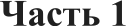     Запишите слово, пропущенное в схеме.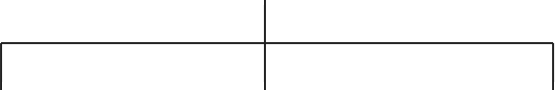 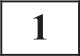 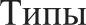 Ответ:  	    В приведённом ниже ряду, найдите понятие, которое является обобщающим для всех остальных понятий, и запишите это слово (словосочетание).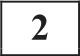 Совесть,’ долг,’ зло’, справедливость; добро’, мораль.Ответ:  	    Ниже приведён перечень терминов. Все они, за исключением двух, представляют собой органы государственной власти Российской Федерации.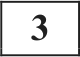 1) Генеральная		прокуратура,’	2) Администрация		Президента	Российской Федерации,’	3) Федеральное		Собрание	Российской	Федерации’,4) Государственный Совет Российской Федерации,’ 5) Федеральная служба безопасности  Российской Федерации.Найдите два термина, «выпадающих» из общего ряда, и запишите в таблицу цифры, под которыми они указаны.Ответ:    Выберите верные суждения о критериях  общественного  пpoгpecca и запишите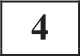 цифры, под которыми они указаны.Гуманистическим   критерием	общественного	пporpecca	является увеличение продолжительности жизни человека.В  качестве  критерия  общественного   пpoгpecca  принимается уровень]ЗЫЗВИТИЯ П]ЭOИ3BOДИTeЛЬHЫX СИП.Универсальным критерием общественного пpoгpecca является уровень развития науки и техники.Одним из критериев общественного пporpecca может выступать упрощение общественных отношений.Основным моральным критерием общественного пpoгpecca может считаться совершенствование нравственности людей.Ответ:   	    Остановите соответствие между характеристиками и уровнями общего образования: к каждой позиции, данной в первом столбце, подберите соответствующую позицию из второго столбца.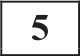 ХАРАКТЕРИСТНКАУPOBEHЬ ОБЩЕГООБРАЗОВАНИЯА)   овладение чтением, письмом, счётом,	1)  дошкольное основными навыками учебной деятельности,	2)  среднее общее элементами теоретического мышления	3)   начальное общее    освоение образовательных программ не сопровождается проведением промежуточных аттестаций и итоговой аттестации обучающихся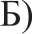     основано на индивидуализации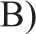 и профессиональной ориентации содержания образования    к обучению не допускаются учащиеся, не освоивітіе основной образователвной программы предшествующего уровня общего образования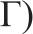     формирование предпосылок учебной деятельности, сохранение и укрепление здоровья детей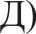 Запишите в таблицу выбранные цифры под соответствующими буквами.Ответ:    В стране Z проіила международная конференция, на которой среди прочих вопросов обсуждалось ограничение выброса вредных веществ в атмосферу. Какая дополнительная информация позволит Вам установить, что конференция была посвящена глобальным проблемам  человечества?  Запишите цифры, под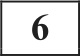 которыми они указаны.В конференции приняли участие представители более ста различных стран.На конференции были предложены способы оказания экономической помощи слаборазвитым странам.Участниками	конференции	обсуждалось	снижение   рождаемости в rpyппe индустриально развитых стран.На конференции решался вопрос о введении единых принципов внимания таможенных пошлин.Участники конференции обсудили вопрос развития международного сотрудничества в области освоения космического пространства.На конференции были приняты требования безопасности в сфере атомной энергетики.Ответ:  	    Выберите  верные  суждения  об экономическом  развитии  и запишите цифры,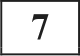 ПОД  КОТО]ЗЫМИ  ОНИ  КЫЗ£tНЫ.На экономическое развитие страны  оказывают  влияние исторические и географические условия её существования.Для экономического развития разных стран не существует единых закономерностей.Одним из показателей экономического развития общества является отраслевая структура экономики.Для экономического развития характерна как положительная динамика экономики, так и отрицательная.Объём BBП на дyuiy населения характеризует экономический потенциал страны.Ответ:   	    Остановите   соответствие    между    источниками    финансирования   бизнеса и типами источников: к каждой позиции, данной в первом столбце, подберите соответствующую позицию из второго столбца.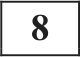 ИСТОЧНИК ФИНАНСИРОВАНИЯ БИЗНЕСА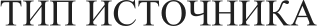 А)  чистая прибыльБ)  банковский кредитВ)  амортизационные отчисления Г) средства внебюджетного фонда Д)  средства населениявнутренние источники финансирования бизнеса2) внешние источники финансирования бизнесаЗапишите в таблицу выбранные цифры под соответствующими буквами.Ответ: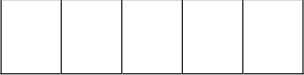     В стране Z был принят закон, регулирующий передачу  крупных  предприятий в частную  собственность.  Какие  дополнительные  факторы  позволят сделать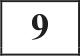 вывод о том, что в стране Z осуществляется переход к  рыночной экономической системе? Запишите цифры, под которыми они увазаны.В стране Z был повышен размер минимальной оплаты труда.В  стране   Z  была   отменена   уголовная   ответственность  за покупкуиностранной валюты.В стране Z значительно вырос реальный BBП на душу населения.Государственный  бюджет  страны  Z  стал  публиковаться  в открытыхИСТОЧНИКdХ.В конституции страны Z было закреплено существование различных форм собственности.В стране Z частные инвесторы стали привлекаться к разработке мест полезных ископаемых.Ответ:   	На графике показано изменение предложения йогуртов на потребительском рынке: кривая предложения переместилась из положения S в положение S1 (на графике Р — цена товара, Q — количество товара). Какие из перечисленных факторов могут вызвать такое изменение? Запишите цифры, под которыми они указаны.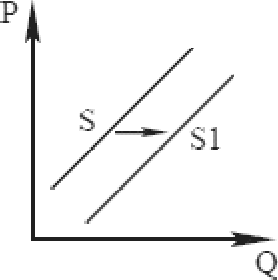 В стране Z был увеличен налог на прибыль.Выросло число молочных комбинатов.Произошло обвальное снижение цен на кефир.Сократилось поголовье крупного рогатого скота.Производители ожидают рост цен на йогурт. Ответ:  	    Выберите верные суждения о социальных нормах и запишите цифры, под которыми они указаны.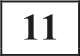 Социальные нормы могут суіцествовать исключительно в писвменной форме.Социальные нормы регулируют как действия отдельных людей, так и целых социальных групп.Социальные нормы регулируют как взаимоотношения между людьми, так и обращение людей с техническими объектами.Социальные	нормы   позволяют	не    только    контролировать,   но и оценивать действия людей.Одна из функций социальных  норм — включение  человека в системуобщественных  отношений.Ответ:  	    В ходе социологического опроса жителям страны Z с различными основными занятиями задавали вопрос: «Зачем в настоящее время многие люди стремится получить  высшее  образование?»  Респонденты  могли  выбрать  не  более двух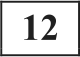 ответов из списка предложенных. Полученные результаты в процентах от числа опрошенных представлены в виде таблицы.Найдите в приведённом списке выводы, которые можно сделать на основе таблицы, и запишите цифры, под которыми они указаны.Среди тех, кто полагает целью получения высшего образования стремление стать профессионалом, наиболее велика доля специалистов с высшим образованием.Среди тех, кто считает целью получения образования соответствие господствующим в обществе представлениям, менее  всего представлена доля госслужащих.Доля неквалифицированных рабочих, которые считают целью получения высшего образования повышение социального статуса, равна доле квалифицированных рабочих, которые считают целью получения высшего образования попадание в более образованный слой.Наименее популярным среди всех грутіп опрошенных, является вариант ответа, что целью получения высшего образования  является повышение своего социального статуса.Среди квалифицированных рабочих относительное большинство опрошенных полагает целью получения высшего образования приобретение высоких профессиональных качеств.Ответ:  	    Выберите  верные  суждения  о функциях  гражданского  общества  и запишите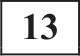 цифры, под которыми они увазаны.стимулирование общественно полезной деятельности гражданзащита границ и обеспечение общественного порядкаучастие в формировании органов демократического правового социального государстваорганизация общественного контроля за соблюдением правил добросовестной конкуренцииразрешение экономических споров между хозяйствующими субъектами Ответ:  	    Остановите соответствие между функциями и субъектами государственной власти Российской Федерации, которые их исполняют: к каждой позиции, данной в первом столбце, подберите соответствующую позицию из второго столбца.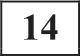 ФУНКЦИИ ГОСУДАРСТВЕННОЙ ВЛАСТИА) разработка федерального бюджета#) решение вопроса о возможности использования Вооружённых Сил Российской Федерации за пределами территории Российской Федерации  осуіцествление мер по охране собственности и общественного порядка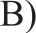   утверждение военной доктрины Российской Федерации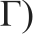   координация деятельности правоохранительных органов по борьбе с преступностью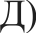 СУБЪЕКТ ГОСУДАРСТВЕННОЙ ВЛАСТИПрезидент Российской ФедерацииСовет Федерации Федерального Собрания Российской  ФедерацииПравительство Российской ФедерацииПрокуратура Российской ФедерацииЗапишите в таблицу выбранные цифры под соответствующими буквами. Ответ:    Известный общественный деятель опубликовал в газете статью, посвящённую злободневным   политическим   вопросам.  Какая  дополнительная информация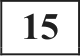 позволит сделать вывод о том, что данный деятель выступает в качестве политического лидера? Найдите в приведённом ниже перечне отличительные черты политического лидера и запишите цифры, под которыми они указаны.многочисленные сторонники и последователиработа на государственной службезначительный авторитет среди людейхорошее	образование,	позволяющее	разбираться	в	сложных общественных процессахобладание значительной собственностьювыражение и защита интересов определённой общественной группы Ответ:  	    Что из перечисленного характеризует закреплённую в Конституции России свободу слова и мысли? Запишите цифры, под которыми указаны данные характеристики.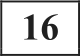 гарантии доступности и бесплатности основного общего и среднего профессионального образованиязапрет принудительного трудаправо	на	свободное	использование	своих	способностей	для предпринимательской   деятельностиправо	свободно	искать,	получать,	передавать,	производить и распространять информацию любым законным способомзапрет цензурыОтвет:  	    Остановите соответствие между примерами правонарушений и видами юридической ответственности.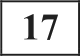 ПРИМЕР ПРАВОНАРУШЕНИЯА) мошенничествоБ) безбилетный проезд в общественном транспортеВ) наруиіение правил перевозки опасных веществГ)  наруіиение срока поставки товараД)  похищение человека с целью выкупаВИД ЮРИДИЧЕСКОЙ ОТВЕТСТВЕННОСТИадминистративнаяуголовнаягражданскаяЗапишите в таблицу выбранные цифры под соответствующими буквами.А    Б    В    Г   Д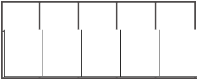 Ответ:    Инициативная гpyппa  депутатов  выступила  с  законодательной  инициативой о введении прогрессивной шкалы подоходного налога. Какие из перечисленных субъектов  политической  деятельности  должны  обязательно  принять участие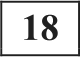 в рассмотрении, чтобы она смогла стать законом? Запишите цифры, под которыми  они указаны.Совет Федерации Российской ФедерацииКонституционный Суд Российской ФедерацииОбщественная палата Российской ФедерацииПравительство Российской ФедерацииФедеральная налоговая службаПрезидент Российской Федерации Ответ:  	    Прочитайте приведённый ниже текст, каждое положение которого обозначено определённой буквой.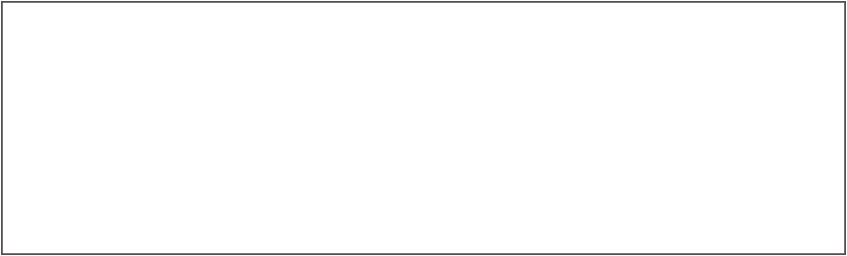 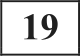 (А) Современные учёные считают, что психика реализует исторически сложившиеся представления о сосуществовании внешнего и внутреннего, телесного и дуиіевного. (Б) Объект психологии — это закономерности психики как особой формы жизнедеятельности человека и поведения животных. (В) Эта форма жизнедеятельности очень многопланова. (Г) Она изучается в самых разнообразных аспектах, которые исследуются различными отраслями психологической науки. (Д) Естественно, встаёт вопрос: возможно ли говорить о психологии как о единой науке, имеющей общий предмет и объект исследования, или же следует признать наличие множества  психологии?Определите, какие положения текста имеют.фактический  характерхарактер оценочных сужденийхарактер теоретических утвержденийЗапишите    в    таблицу    под   буквой,    обозначающей	положение,   цифру, выражающую его характер.Ответ:    Прочитайте приведённый ниже текст, в котором пропущен ряд слов.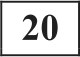 Выберите   из   предлагаемого   списка   слова,   которые   необходимо вставитьна место пропусков.Чем страна однороднее, тем выше её шансы на ycпex в процессе демократизации.   Странам   со  сложным 		(А)   или  каким-либо   ещё составом  населения  придётся,  вероятно,   заниматься   в  ближайшее   время не демократизацией, а проблемами 	(Б)  целостности  и поддержанием 	(В)  и  порядка.   Странам,   вставшим   на  путв  свободы, кажется,  что демократия   укажет   им,  куда   идти   дальше.   Но   демократия   — не просто 	(Г) взглядов, демократия — это система правления. Её цель — обеспечить тем, кто правит, поддержку народа; и демократия должна давать возможность править. 	(Д),  будучи  трибуной  свободного  выражения  мнений,  есть прежде всего 		(Е) политической власти, который должен реагировать на предложения правительства или выдвигать собственные инициативы.Слова в списке даны в именительном падеже. Каждое слово может быть использовано только один раз.Выбирайте последовательно одно слово за другим, мысленно заполняя каждый пропуск. Обратите внимание на то, что слов в списке больше, чем Вам потребуется для заполнения пропусков.Список терминов:институтобщественныйпарламенттерриториальныйанархиямногообразиевластьзаконностьэтническийВ данной ниже таблице приведены буквы, обозначающие пропущенные слова. Запишите в таблицу под каждой буввой номер выбранного Вами слова.Ответ:Часть 2 		Прочитайте  текст  и выполните задания 21—24.	 К.Х. МомджянКонечно, утверждение о том, что вне сознания нет и не может бьпь деятельности, осуіцествляемой человеком как социокультурным субъектом, нуждается в серьёзных уточнениях. В самом деле, «композитивный» характер социального действия,  осуществляемого  в  соответствии  с  законами  физики и биологии,  а  не  вопреки  им,  заставляет   нас  учитывать  теснейшую  связь, а зачастую   и   взаимопроникновение,   между   собственными    социальными  и природными измерениями деятельности.В этом плане целенаправленная деятельность, свойственная людям, не исключает наличия у них набора регуляторов поведения, альтернативных сознанию. В действительности деятельность содержит в себе признаки не только простейшего физического процесса, но  и  приспособительного поведения животных, активности не в её родовом, а в сугубо биологическом понимании.В этом нет ничего удивительного, если вспомнить, что деятельность осуществляется  людьми,  каждый  из  которых  представляет  собой  не только«микрокосм     социальности»,    но    и    живой    организм,    наделённый    как«витальными» потребностями животного, так и рефлекторными программами поведения—  не только условными,  но и безусловными.  Человеческого  младенца, только появившегося из утробы матери, никто не учит дышать, кричать или сосать грудь; вполне взрослые люди отдергивают руку от огня или инстинктивно сохраняют равновесие, ничуть не задумываясь над необходимостью или последовательностью  предпринимаемых  усилий.Велик соблазн заявить, что подобные рефлекторные программы поведения отвечают лишь за внутренние и внешние реакции нашего «тела», и никак не вмешиваются в собственно деятельность, т. е. поведение людей как социальных существ. Однако подобное заявление едва ли соответствует истине, поскольку значимые социокультурные реакции человека вызываются отнюдь не только логическими расчётами и планами.Мало того, что система человеческого сознания включает в себя совокупность эмоциональных процессов, сопровождающих и существенно влияющих на целеполагание. Следует признать, что необходимым внутренним компонентом человеческого сознания является обширная сфера так называемых бессознательных импульсов, без учёта которых картина социального поведения человека будет явно неполной.На языке психологии поведенческие реакции, в которых отсутствует сознательная регуляция и контроль каждого из необходимых движений, именуют навыками. Место сознательного расчёта в них занимает автоматизированное  восприятие   действительности   в   форме   двигательных и интеллектуальных навыков, являющихся основой полноценной предметной деятельности во внешней среде.    Какие составляющие, по мнению автора, образуют композитивный характер социального действия? Какие два признака деятельности помимо целенаправленного характера, свойственного людям, называет автор?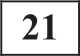     Какие факторы, по мнению автора, кроме логических расчётов и планов, обуславливают социокультурное поведение человека? Приведите два положения.  Используя  обществоведческие знания,  назовите  ещё один любой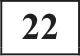 фактор, не утіомянутый в тексте.    При  изучении  человеческой  деятельности  обществоведы  используют термин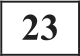 «навыки». Какое определение навыков приводит автор текста?Приведите три примера подобных навыков, о которых он пишет.    Используя содержание текста и обществоведческие знания, приведите три объяснения высказанной автором мысли о том, что человек представляет собой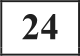 «микрокосм социальности».    Какой смысл обществоведы вкладывают в понятие «субъекты гражданского права»?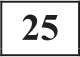 Привлекая знания обществоведческого курса, составьте два предложения: одно предложение, содержащее информацию о видах субъектов гражданского права, и одно предложение,  раскрывающее  сущность понятия дееспособности.    Учёные-обществоведы пишут о существовании особого слоя людей — политической элиты.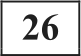 Какие   ещё   виды   элит   сутцествуют   в   обществе?    Назовите    три   вида   и проиллюстрируйте примерами способность представителей каждого типа влиять на принятие политических решений.    В газете была опубликована заметка о том, что гpyппa российских учёных- химиков, получив грант на исследование, в результате сложной работы под руководством известного академика синтезировала в лаборатории вакцину от опасного вируса.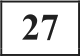 Назовите    и    подтвердите    ссылками     на    информацию,     содержащуюся в публикации, три признака науки как социального института.    Вам поручено подготовить развёрнутый ответ по теме «Международное разделение труда  в условиях  глобализации». Составьте  план, в соответствии  с которым Вы будете освещать эту тему. План должен содержать не менее трёх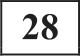 пунктов, из которых два или более детализированы в подпунктах.    Выберите одно  из предложенных  ниже  высказываний,  раскройте  его смысл  в форме мини-сочинения, обозначив при необходимости разные аспекты поставленной  автором  проблемы  (затронутой  темы).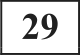 При изложении своих мыслей по поводу поднятой проблемы (обозначенной темы), при аргументации своей точки зрения используйте знания, полученные при изучении курса обществознания, соответствующие понятия,  а  также факты общественной жизни и собственный жизненный опыт. (В качестве фактической аргументации приведите не менее двух примеров из различных ИСТОЧНИКОВ.)2	Философия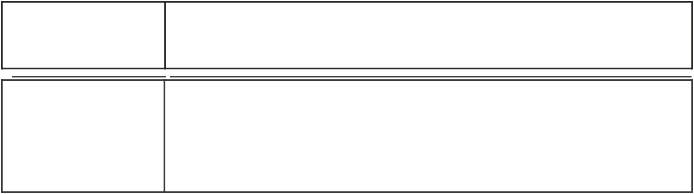 2	Экономика«Будьте внимательны к своим мыслям — они начало поступков». (Лао-цзы)«Реальная ценность — это вовсе не та ценность, которой обладает сам по себе твой товар или услуга,    а    ценность,     которой    он    наделён в сознании клиента». (Б. Бишоп)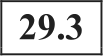 2	Политология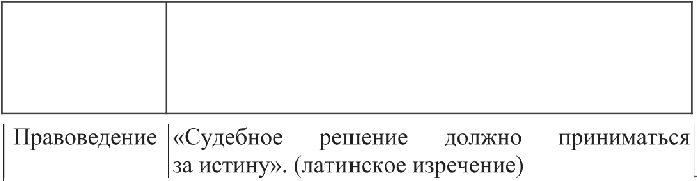 2	Правоведение«Суіцность демократии — не в народном произволе, а в праве народа устанавливать через своих избранников разумное законодательство». (Сократ)«Судебное    решение    должно     приниматься  за истину». (латинское изречение)Квалифици- рованный рабочийНеквалифици- рованный рабочийСпециалист с высшим образованиемГосударст- венный служащийЧтобыоказатьсяВ  К   ЛЬТ    НОЙ,образованной среде1 (I Й29 %16 %42 %Чтобыполучить новые знания, расширить свой кругозор18 %26 %24%25 %Чтобы получитьспециальные знания, стать профессионалом25 %25 %25 %31 %Чтобы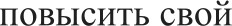 СОЦИdЛБНЫЙстатус,  выйти за рамки своего окружения12 %15 %10 %12 %Потомучто сегодня так принято16 %19 %9 %4%